Федеральное агентство связиСибирский Государственный Университет Телекоммуникаций и ИнформатикиМежрегиональный центр переподготовки специалистовКонтрольная работаПо дисциплине: Математическая логика и теория алгоритмов                                                                                           			Выполнил: Шарипов В.Б.                                                   Группа:                                                          Вариант: 06       Проверила: Новосибирск, 2015 гЗадача 1Проверить выводимость в исчислении высказываний методом Куайна, методом редукции и методом резолюций.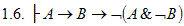 Метод Куайнаа) Пусть A=0Тогда  при любом B.б) Пусть A=1Тогда 1B=0  1= 1 - тавтология     B=1   1  - тавтологияДанная формула является тавтологией, следовательно, она выводима в исчислении высказываний.Метод редукцииAA, A=0 – противоречие.Формула не может быть ложной ни при какой интерпретации, следовательно, она выводима.Метод резолюцийПреобразуем во множество предложений отрицание целевой формулы()&()Множество предложений:, A, Производим резольвирование:1. 3. 4. B       Правило резолюции из 1 и 25. ∅    Правило резолюции из 3 и 4      В результате очередного применения правила резолюции получено пустое предложение. Это означает, что формула выводима.Задача 2Пусть Омега - множество людей. На множестве Омега заданы следующие предикаты:E(x, y) = И <=> x и y – один и тот же человек;P(x, y) = И <=> x родитель y;C(x, y) = И <=> x и y – супруги;M(x) = И <=> x – мужчина;W(x) = И <=> x – женщина.С использованием этих предикатов записать формулы, выражающие следующие утверждения:X – деверьP(y,x)&P(y,z) = y  «x» и «z» общий родительP(y,x)&P(y,z)&E(x,z)&M(x)&M(y) – «x» и «y» – братьяP(y,x)&P(y,z)&E(x,z)&M(x)&M(y)&c(z,a) &W(a)    - «x»- деверь «а»Фраза «X – деверь» зависит только от одной переменной Х, поэтому и формула также должна иметь только одну свободную переменную Х. А ваша формула зависит от многих переменных… В формулу необходимо добавить подходящие кванторы.Задача 3Привести формулу к предваренной форме.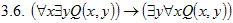 Следующий переход (в середине выражения) неверный. Далее также переходы неправильные. Указывайте какие равносильности применяются(()()  Задача 4Построить машину Тьюринга для перевода из одной конфигурации в другую. На ленте всех машин Тьюринга записаны лишь нули и единицы, при этом пустые ячейки содержат нули. ( x , y ,z  1) Проверить работу машины Тьюринга для конкретных значений x , y , z . q11x01y01z => q01x+zДля x=1, y=2, z=3:На ленте: 10110111Задача 5Показать примитивную рекурсивность функции f(x,y)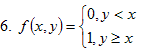 Непонятно, откуда следует примитивная рекурсивность функции…Напишите пояснения.1) (x,0) = 2) f(x,y+1) == f(x,y)+= h(x,y,f(x,y)) h(x,y,z)=Проходим через группу единиц x вправоПроходим вправо 0, разделяющий группы x и yПроходим вправо через группу единиц y, обнуляем ееНа ленте: 10000111Проходим 0, разделяющий группы x и zОбнуляем первую единицу из z, идем вправоНа ленте: 10000011Следующая цифра – 1, отступаем влевоПроходим через нули влевоДо x, находим 1, отступаем вправоНа месте 0 после x пишем 1, отступаем вправоНа ленте: 11000011Через нули вправоНашли 1, обнуляем эту единицу, отступаем вправоНа ленте: 11000001Следующая цифра – 1, отступаем влевоЧерез группу нулей влево до xДо x, находим 1 , отступаем вправоНа месте 0 после x записываем единицуНа ленте: 11100001Проходим через нули вправоНаходим 1, обнуляем, отступаем вправоНа ленте: 11100000Следующая цифра – 0, идем влево через нули к xНаходим 1, отступаем вправо